Alcaldía Municipal de San Rafael Cedros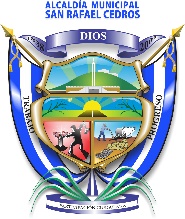 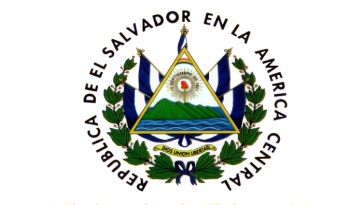 Barrio El Centro, frente a Parque Central deSan Rafael Cedros Dpto. De Cuscatlán Tels.: 2347-2000, Fax 2347- 2019e-mail: alcaldia_cedros@hotmail.comACTA NUMERO VEINTIDOS: En la Alcaldía Municipal de San Rafael Cedros departamento de Cuscatlán, a las trece horas del día trece del mes de mayo del año dos mil veinte, siendo esta de carácter ORDINARIA reunido el Concejo Municipal plural, señores: José Tomas Cornejo Mejía, Alcalde Municipal, Gilmar Arturo García Delgado, Síndico Municipal, señores, Saúl Eugenio Alvarado Velasco, Primer Concejal Propietario, Maydee Patricia Beltrán de Duran, segunda concejal Propietaria, Santos Vicente Cubias Huezo, Tercer concejal Propietario, René Molina Cornejo, Cuarto concejal Propietario, Julio Cesar Navarro García, Quinto concejal Propietario, Iliana Yaneth Molina de Rivas, Sexta Concejal Propietaria, Licenciado Wilber Rixiery Moz Castellanos, Primer Concejal Suplente, Miguel Alejandro Díaz Urbina, Segundo Concejal Suplente, María Apolinaria Rivas viuda de Martínez, Tercer Concejal Suplente, Juan Carlos López Portillo, Cuarto Concejal Suplente, esta reunión contó con asistencia del Secretario de Actuaciones Licenciado Santos Alcides García Barahona, se verificó quórum y al haberlo José Tomas Cornejo Mejía, Alcalde Municipal, dio por abierta esta reunión. I-Bienvenida. II- Oración. III- Verificación de quorum. IV- Lectura, discusión y aprobación de agenda. V- Lectura de actas. VI- Adjudicación de compras de productos de primera necesidad para la segunda entrega víveres. VII- Varios. VIII- Solicitudes. ACUERDO NÚMERO UNO; El Concejo Municipal CONSIDERANDO: I- Que el Art. 1, de la Constitución contempla que El Salvador Reconoce a la persona humana como el origen y fin de la actividad del Estado, que está organizado para la consecución de la justicia, de la seguridad jurídica y del bien común, y Art. 65 inciso 1° establece que la salud de los habitantes de la República constituyen un bien público y que el estado y las personas están obligados a velar por su conservación y restablecimiento. II-  Que la municipalidad le da fiel cumplimiento a las medidas de prevención contra el COVID-19 según decreto ejecutivo número 19 para regular la cuarentena nacional y el resguardo domiciliar como medida para contener los contagios de COVID-19. Emitido por el Ministerio de Salud y siguiendo la secuencia de los decretos 20, 21, 22, 23, dándole cumplimiento al decretos 24  emitido con fecha 10 de mayo de 2020 el cual derogo los decretos antes mencionados y que también le da continuidad a la cuarentena. III.- Que la salud y la alimentación es de mucha importancia para nuestro municipio más en estos tiempos de emergencia nacional por la pandemia del COVID-19, que las personas más necesitadas  de nuestro municipio se encuentran sin los medios para abastecerse de alimentación. IV- Que de acuerdo a la recomendación de evaluación de ofertas giradas por la comisión de ofertas y por la UACI,  a este Concejo Municipal, se  realizó  el   debido   proceso  de  revisión de Ofertas, quedando como mejor evaluada: MARIA MARINA JACINTO DE ROGEL, por haber presentado la oferta que cumple la condiciones más favorables para nuestra institución. Por lo tanto El Concejo Municipal en uso de las facultades que le confiere el Art. 72, Lit. “b” de la LACAP, y numeral 18 del art. 30 del Código Municipal, ACUERDA: LAS ADJUDICACIONES por las compras de productos alimenticios de primera necesidad para elaborar canastas básicas para los habitantes de San Rafael Cedros, a la siguiente proveedora: MARIA MARINA JACINTO DE ROGEL, por un monto de CINCUENTA Y NUEVE MIL TRESCIENTOS TREINTA Y SEIS 10/100 DOLARES DE LOS ESTADOS UNIDOS DE AMERICA, ($59,336.10). Los cuáles serán entregados a todos los habitantes del municipio de San Rafael Cedros, como ayuda alimenticia encaminada a la prevención de la pandemia COVID-19. Por lo que de conformidad al literal "C" del Artículo 2 de Ley de Adquisiciones y Contrataciones, se le comunica A la Jefa de La Unidad de Adquisiciones y Contrataciones Institucional U.A.C.I. Licenciada MARÍA EMMA HERRERA DE JUAREZ, para que dé seguimiento al debido proceso.  Y que los detalle se encuentran en el siguiente ítem: Girar órdenes a la Tesorera Municipal Licenciada Ester Amanda Hernández para que haga el respectivo pago, de la cuenta.  “FASE II PREVENCION Y ACCIONES PARA COMBATIR EL ESTADO DE EMERGENCIA NACIONAL DE LA PANDEMIA DEL COVID-19, DEL MUNICIPIO DE SAN RAFAEL CEDROS, DEPARTAMENTO DE CUSCATLAN”. COMUNIQUESE. ACUERDO NÚMERO DOS: El Concejo Municipal en uso de  las facultades que le confiere el artículo treinta del Código municipal, ACUERDA: CANCELAR a SOLEDAD BEATRIZ GONZALEZ DE SORTO. La cantidad de CUATROCIENTOS DOS 30/100 DÓLARES DE LOS ESTADOS UNIDOS DE AMERICA ($ 402.30). Facturas: 13970, 13994, 14111, 14147, 14242, 14301, 14501, 14881, 15044, 15100, 15242, 15333, 15483, 15521, 15513, 15668, 15816,15821, 15931. En concepto de Pago de combustible correspondiente al mes de abril del año 2020, que utilizó en los vehículos Municipales Placas N-3598, N-5189, N2162, AMBULANCIA Placas N- 14046, que se realizaron distintas diligencias administrativas de las diferentes unidades de la municipalidad.  Por lo que de conformidad al literal "C" del Artículo 2 de Ley de Adquisiciones y Contrataciones, se le comunica A la Jefa de La Unidad de Adquisiciones y Contrataciones Institucional U.A.C.I. Licenciada MARÍA EMMA HERRERA DE JUAREZ, elaborar el debido proceso de pago. Por lo que en base al artículo 91 del Código Municipal se acuerda girar órdenes a la señora Tesorera Municipal Licenciada Ester Amanda Hernández, para que haga el respectivo pago, desembolso que se hará de la cuenta. “FODES 25%” FUNCIONAMIENTO. COMUNIQUESE.Proyecto: FASE II EN   PREVENCION Y ACCIONES PARA COMBATIR EL ESTADO DE EMERGENCIA NACIONAL DE LA PANDEMIA DEL COVID-19, MUNICIPIO DE SAN RAFAEL CEDROS, DEPARTAMENTO DE CUSCATLAN                                                                                                                Proyecto: FASE II EN   PREVENCION Y ACCIONES PARA COMBATIR EL ESTADO DE EMERGENCIA NACIONAL DE LA PANDEMIA DEL COVID-19, MUNICIPIO DE SAN RAFAEL CEDROS, DEPARTAMENTO DE CUSCATLAN                                                                                                                Proyecto: FASE II EN   PREVENCION Y ACCIONES PARA COMBATIR EL ESTADO DE EMERGENCIA NACIONAL DE LA PANDEMIA DEL COVID-19, MUNICIPIO DE SAN RAFAEL CEDROS, DEPARTAMENTO DE CUSCATLAN                                                                                                                Proyecto: FASE II EN   PREVENCION Y ACCIONES PARA COMBATIR EL ESTADO DE EMERGENCIA NACIONAL DE LA PANDEMIA DEL COVID-19, MUNICIPIO DE SAN RAFAEL CEDROS, DEPARTAMENTO DE CUSCATLAN                                                                                                                Proyecto: FASE II EN   PREVENCION Y ACCIONES PARA COMBATIR EL ESTADO DE EMERGENCIA NACIONAL DE LA PANDEMIA DEL COVID-19, MUNICIPIO DE SAN RAFAEL CEDROS, DEPARTAMENTO DE CUSCATLAN                                                                                                                Proyecto: FASE II EN   PREVENCION Y ACCIONES PARA COMBATIR EL ESTADO DE EMERGENCIA NACIONAL DE LA PANDEMIA DEL COVID-19, MUNICIPIO DE SAN RAFAEL CEDROS, DEPARTAMENTO DE CUSCATLAN                                                                                                                Proyecto: FASE II EN   PREVENCION Y ACCIONES PARA COMBATIR EL ESTADO DE EMERGENCIA NACIONAL DE LA PANDEMIA DEL COVID-19, MUNICIPIO DE SAN RAFAEL CEDROS, DEPARTAMENTO DE CUSCATLAN                                                                                                                Proyecto: FASE II EN   PREVENCION Y ACCIONES PARA COMBATIR EL ESTADO DE EMERGENCIA NACIONAL DE LA PANDEMIA DEL COVID-19, MUNICIPIO DE SAN RAFAEL CEDROS, DEPARTAMENTO DE CUSCATLAN                                                                                                                Proyecto: FASE II EN   PREVENCION Y ACCIONES PARA COMBATIR EL ESTADO DE EMERGENCIA NACIONAL DE LA PANDEMIA DEL COVID-19, MUNICIPIO DE SAN RAFAEL CEDROS, DEPARTAMENTO DE CUSCATLAN                                                                                                                Proyecto: FASE II EN   PREVENCION Y ACCIONES PARA COMBATIR EL ESTADO DE EMERGENCIA NACIONAL DE LA PANDEMIA DEL COVID-19, MUNICIPIO DE SAN RAFAEL CEDROS, DEPARTAMENTO DE CUSCATLAN                                                                                                                Proyecto: FASE II EN   PREVENCION Y ACCIONES PARA COMBATIR EL ESTADO DE EMERGENCIA NACIONAL DE LA PANDEMIA DEL COVID-19, MUNICIPIO DE SAN RAFAEL CEDROS, DEPARTAMENTO DE CUSCATLAN                                                                                                                Proyecto: FASE II EN   PREVENCION Y ACCIONES PARA COMBATIR EL ESTADO DE EMERGENCIA NACIONAL DE LA PANDEMIA DEL COVID-19, MUNICIPIO DE SAN RAFAEL CEDROS, DEPARTAMENTO DE CUSCATLAN                                                                                                                Proyecto: FASE II EN   PREVENCION Y ACCIONES PARA COMBATIR EL ESTADO DE EMERGENCIA NACIONAL DE LA PANDEMIA DEL COVID-19, MUNICIPIO DE SAN RAFAEL CEDROS, DEPARTAMENTO DE CUSCATLAN                                                                                                                Proyecto: FASE II EN   PREVENCION Y ACCIONES PARA COMBATIR EL ESTADO DE EMERGENCIA NACIONAL DE LA PANDEMIA DEL COVID-19, MUNICIPIO DE SAN RAFAEL CEDROS, DEPARTAMENTO DE CUSCATLAN                                                                                                                CANTIDADDESCRIPCION MARIA MARINA JACINTO DE ROGEL MARIA MARINA JACINTO DE ROGEL MARIA MARINA JACINTO DE ROGEL FIKATELI S.A DE C.V.FIKATELI S.A DE C.V.ANA ELSA COLINDRES ARGUETA ANA ELSA COLINDRES ARGUETA CANTIDADDESCRIPCION CANTIDADDESCRIPCION UNIDADPRECIO UNITARIOTOTALPRECIO UNITARIOTOTALPRECIO UNITARIOTOTAL 17,400ARROZ PRECIDO DE 3 LIBRASLBS0.498,526.00 $0.60$10,440.00$0.60$10,440.0017,400FRIJOL CEDA EN TRES LIBRASLBS$0.7513,050.00 $0.95$16,530.00$0.95$16,530.005800AZUCAR DEL CAÑA DE 2 LIBRASLBS$0.89   5,164.32$0.96$5,568.00$0.96$5,568.005800AZUCAR DEL CAÑAL DE 1 LIBRALBS$0.452,633.78 $0.48$2,784.00$0.48$2,784.005800PAPEL HIGIENICO DE 4 ROLLOSPAQUETE$0.754,347.10 $0.95$5,510.00$0.95$5,510.0017,400ESPAGUETIUNIDAD$0.264,565.76 $0.30$5,220.00$0.30$5,220.005,800INCAPARINAUNIDAD$1.035,992.56 $0.85$4,930.00$0.95$5,510.004800ACEITE DE 800 MLUNIDAD$1.085,206.56 $1.30$7,540.00$1.30$7,540.005800HARINA DE MAIZ DE 2 LIBRASBOLSA$0.714,114.52 $0.85$4,930.00$0.85$4,930.0017,400SOPAS DE POLLO MAGUIUNIDAD$0.254,376.10 $0.35$6,090.00$0.33$5,742.0058BOLSAS PARA EMPAQUECIENTOS$4.85281.30 1000ACEITE EL DORADO BOTELLA DE 750ML BOTELLA$1.08 1,078.10 TOTAL$12.11 $59,336.10$69,542.00$69,774.00